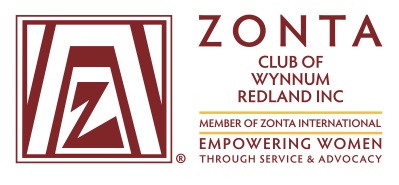 A Brief History of the Zonta Club of Wynnum Redland Inc – Club No. 0988District 22, Area 3The Zonta Club of Wynnum Redland was chartered on 25th September, 1981.Dr Helen Rowe from the Zonta Brisbane Club was the person who did the SOM and gathered 25 women from our local community for an organisation meeting which was held at Whepstead Manor.A Charter Dinner was held at the Moreton Bay Trailer Boat Club, Manly.Prospective members were leading business women within the local community.Charter Membership: 25.  President Faye Bartley, 1stVP - Judy Holt, 2nd VP - Beverley Tanner, Treasurer - Patricia Henning, Secretary - Mary Guy, Minutes Secretary – Phyllis Pledger.Our District Governor at the time was Jeanne Edgar from New Zealand.  Also at that time our club was in District 16 that encompassed Australia and New Zealand.Meetings: 2nd Monday of each month with the exception of January, usually with Guest Speakers.  Board Meetings are held last Monday of each month.Club Board & Committees:For most of its history the Board has comprised of the President, 1st Vice-President, 2nd Vice President, Treasurer, Secretary - Minutes/Correspondence and then usually 3 Directors.  Board members usually chairing the Committees which consist of Advocacy, Membership, Service, Nominating Committee.Membership:Member numbers have fluctuated between 20 and 30.  We try and maintain links with former members through personal invitation to events.Advocacy:We have been involved in a number of activities to promote Zonta’s Objects.  Our Club in all aspects tries to adhere to Zonta International Goals.  International Women’s Day Dinner has been taking place since 2000 and is one of our major fundraising events for the year.  Our Young Woman in Public Affairs recipient has also been presented at this function.  Our club actively promotes the ZONTA Says NO Campaign.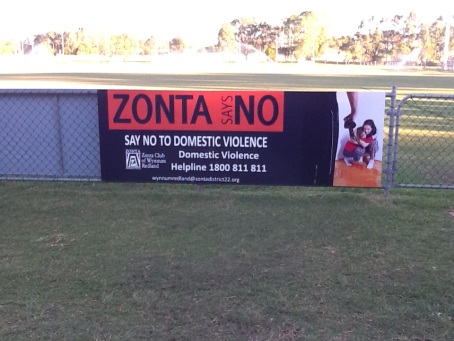 Club Initiatives:1982-85 – Sponsor of young girl in Bolivia through Foster Parents Plan.Continued donation of Christmas goods/hampers to needy families, later to Domestic Violence Assn.1987 – work done towards Park for Handicapped – Perfumed Garden/Braille Trail.1988-1992 – Chicken & Champagne Breakfast to Strawberry Festival organisers.  Donation of Christmas tree to Cultural Centre.1989 – Participated in Strawberry Festival Parade – members marched & rode dressed according to the decade they represented.1990 – Sponsor of ‘Women’s Only’ night to support Health Dept. Campaign against Breast Cancer, Papilloma Virus & Cervical Cancer.1993-1995 – Area 3 Project – cervical cancer Vaccine trials to Princess Alexandra Hospital.1996 – Sponsor of local young blind girl to attend visually handicapped games in Canberra.1999 – District 24 Project – development of Cervical Cancer Vaccine Princess Alexandra Hospital.  Supplied sewing implements to East Timor to assist local village women.2001 – support to Redlands Domestic Violence service by way of donating needy items.  Hosted District 24 Board by way of dinner at Diane Harmsworth’s home.2002 –Breast Cushion working Bee – first assembly volunteers to cut, sew and fill.  Donation of cushions to Redland and Mater Hospitals.2004 – Museum project – grant of $1500 from Office of Status of Women for audio visual exhibit.2005 – Relay for Life – afternoon tea provided for survivors and carers.  Assisted Maybanke with donation of outdoor setting to value of $1000.00.  Hosted Fashion Parade to raise further funds.2006 – “Women of the Redlands” Expo held in conjunction with Redland Museum – opening performed by Governor of Qld Ms Quentin Bryce.  Continued with Breast Cushion making days.2007 – International Women’s Day Dinner with guest speaker Professor Ian Frazer was a well-attended event.  Continued with ‘Relay for Life’ afternoon tea.  Another presentation of Christmas goods/hampers to Silky Oaks and Maybanke.2008-2011 – Continued fundraising activities which included Garage Sale, Crazy Whist Night, Sausage Sizzles, Hats and High Tea Afternoon, Christmas in July functions, International Women’s Day Dinners.2012 – 2014 – continued fundraising efforts.   Cocktail Hour held to celebrate member Judith Trevan-Hawke’s position of District 22 Governor.  Continued Christmas goods supplied to Maybanke and Silky Oaks.  Zonta Says No to Domestic Violence high on the agenda with signage erected at Redlands United Football Club and sponsor of gazebo for Wellington Point Sparks Club.  Membership of the club has continued to climb.Melbourne Cup Day Function was held as a major fundraising activity for our club, along with Fashion parade and Trivia Night held in conjunction with Redlands Centre for Women.Area and District Activities Our Club has actively contributed to Area Meetings since our Charter and has been represented at every District Conference since our Charter.  We have had several members who have served on the District Boards.  We are proud of our member Judith Trevan-Hawke who is District 22 Governor (2014-2016).We have had members attend International Conventions as below:Members who have gone on District Boards:ZONTA CLUB OF WYNNUM REDLAND INCMEMBERSHIP LIST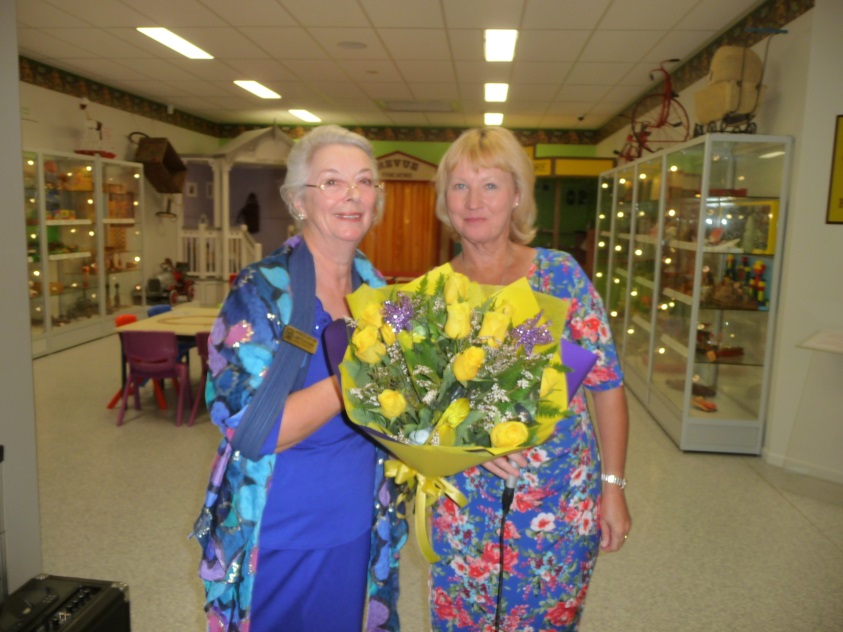 District Governor Judith Trevan-Hawke with President Debbie Jackson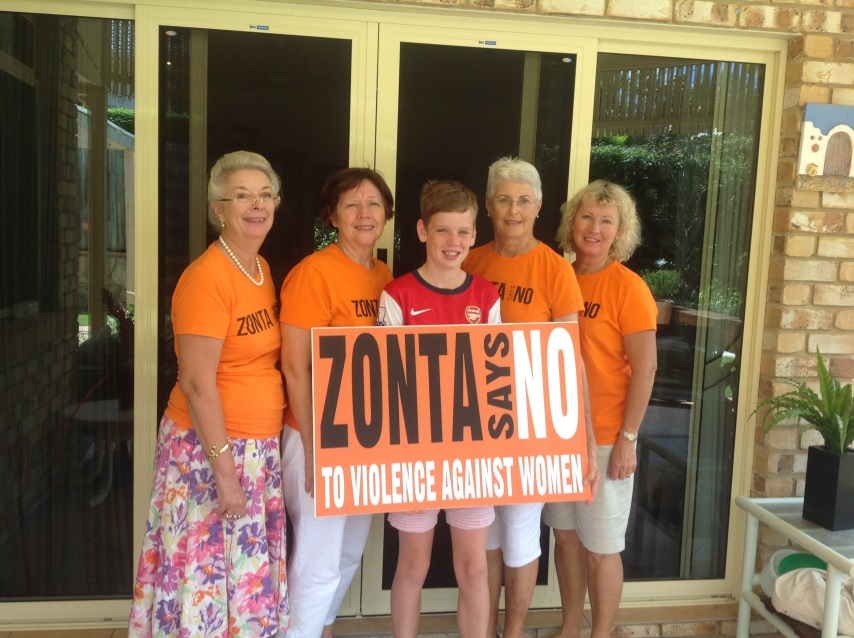 Advocacy in action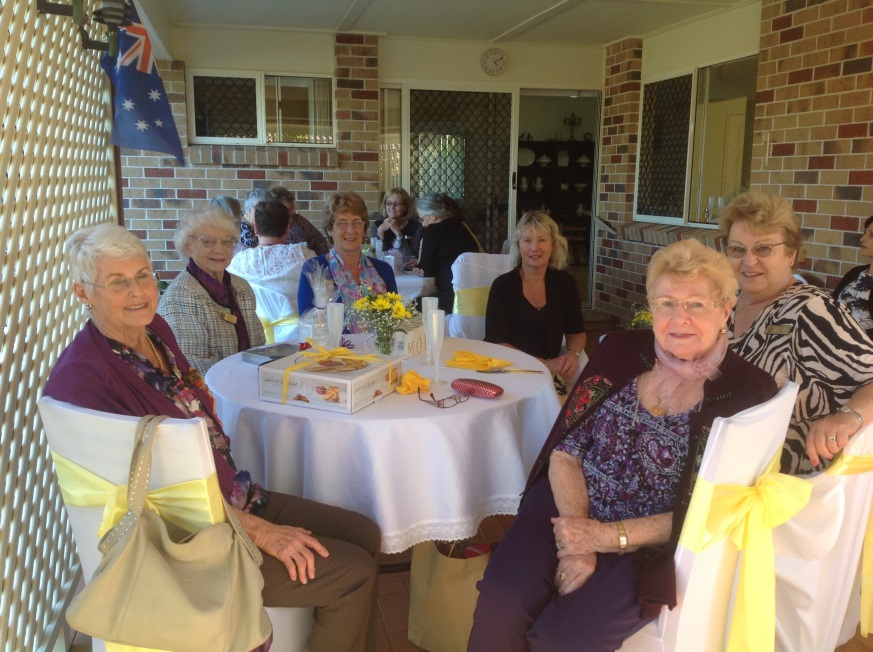 High Tea Festivities 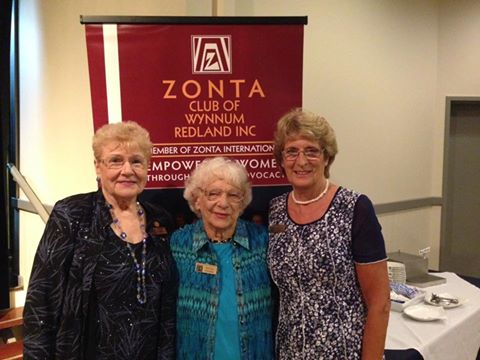 Charter Members - Phyllis Pledge, Kath McNeilly OAM, Barbara Carter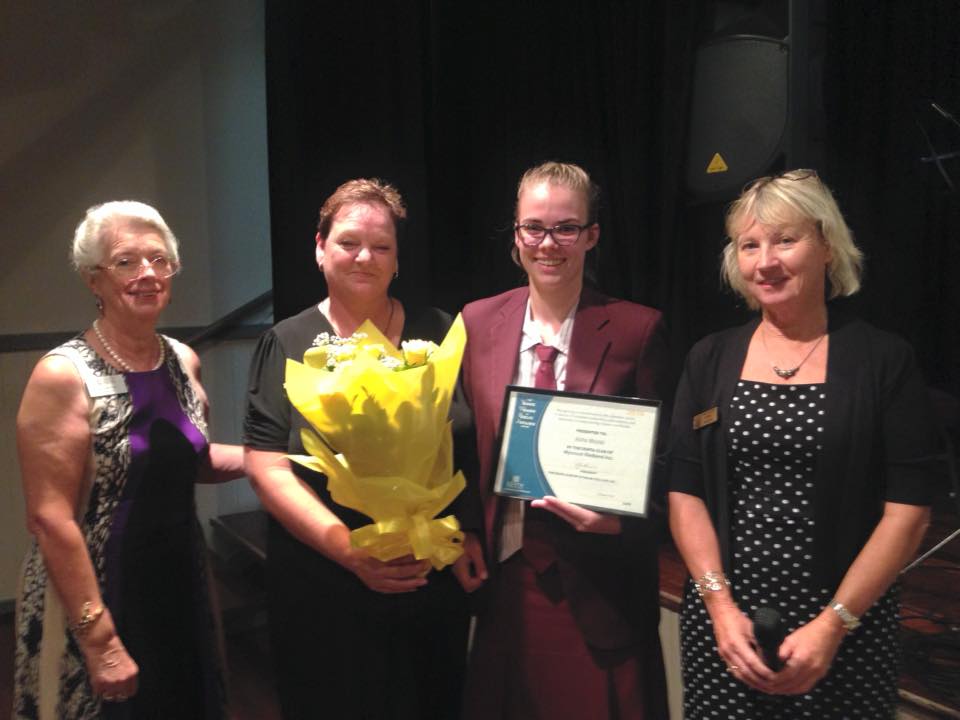 YWPA Recipient Asha Mortel 2016 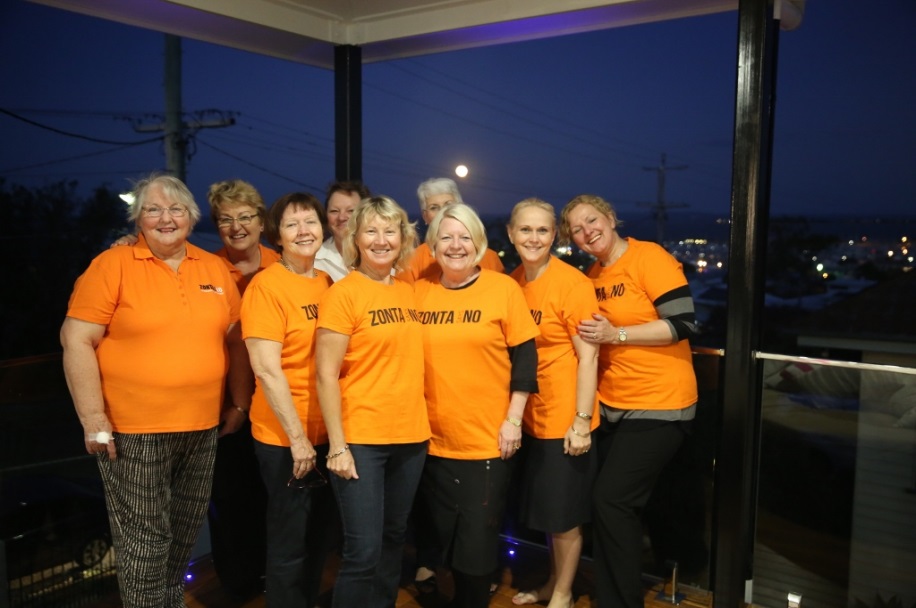 Members in Orange!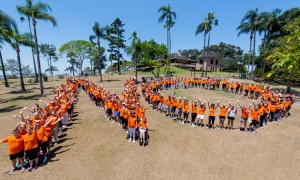 Area Project Advocacy1984SydneyBeverley Tanner1992Hong KongPhyllis Pledger, A Gildner 1998ParisA Gildner, Jo Hieatt2002Gothenberg, SwedenA Williamson2004New YorkJanet Mylne, D Harmsworth & Jill Maclachlan2006MelbourneJudith Trevan-Hawke, Janet Mylne, Jo Hieatt, Diane Harmsworth2010San Antonio USAJudith Trevan-Hawke, Janet Mylne2012Torino, ItalyDiane Harmsworth, Janet Mylne, Judith Trevan-Hawke2014Orlando USAJudith Trevan-Hawke, Diane HarmsworthYears of ServiceMemberPosition1998-2000Lyn AlbinDistrict Treasurer2002-2004Diane HarmsworthArea 5 Director2004-2006Diane HarmsworthDistrict Secretary and Chairperson of the District Nominating CommitteeDIVISION OF THE DISTRICT 2008 NOW DISTRICT 222010-2012Judith Trevan-HawkeArea 3 Director2012-2014Judith Trevan-HawkeLieutenant Governor2011Diane HarmsworthDistrict Credentials Chairperson2014-2016Judith Trevan-HawkeDistrict 22 Governor2013-2016Janet MylneDistrict 22 Service Chairperson2015Diane HarmsworthDistrict 22 Credentials Chairperson ConferenceClub Member NumberNameDate of JoiningDate of Leaving0001Lola ArmitageAugust 1981May 19850002Joan TuffleyAugust 1981October 1982 (Deceased)0003Beverley BishopAugust 1981May 19850004Mary GuyAugust 1981May 19890005Patricia HemmingAugust 1981August 1982 (Deceased)0006Edna CleggAugust 1981February 1982 (deceased)0007Julie RidgewayAugust 1981November 19820008Claire HickeyAugust 1981March 20140009Marion CleggAugust 1981Feb 1984December 1982  &May 19900010Kath McNeillyAugust 19810011Wendy HartAugust 1981August 19880012Jean GibsonAugust 1981June 2003Deceased Feb 20080013Mollie MartinAugust 1981May 19870014Judith HoltAugust 1981July 19830015Barbara CarterAugust 19810016Laurie Trotter (Delbridge)August 1981August 20110017Faye BartleyAugust 1981April 19840018Wendy JewellAugust 1981August 19820019Joan BarnesAugust 1981February 19880020Pauline DenisenkoAugust 1981June 19820021Phyllis PledgerAugust 19810022Susan HortonAugust 1981May 19890023Dianne CreamerAugust 1981May 19950024Beverley TannerAugust 1981June 20120025Fay ReepsdorfAugust 1981May 19860026Pat TheoOctober 1981May 19850027Sue BeckinsaleFebruary 1982May 19830028Jan CooperJune 1982February 19900029Margaret HudsonJune 1982May 19830030Katrina AngusSeptember 1982May 19830031Mandy HillOctober 1982April 19840032Christine HoughtonNovember 1982May 19830033Sandra SwaneyMay 1983October 19830034Beverley UhlmannJune 1983April 19840035Jan ParnellJune 1983April 1988Member NumberNameDate of JoiningDate of Leaving0036Margaret HarrisonJune 1983December 1988 (Deceased)0037Shirley GrahamOctober 1983April 19840038Hazel KnightOctober 1983May 19950039Lorraine SkoppFebruary 1984June 19870040Fran BradfordFebruary 1984February 19850041Vicki RothlisbergMarch 1984April 19850042Wilma SullivanMarch 1984May 19850043Helen ReasonMarch 1984July 19850044Denise GillespieAugust 1984February 19880045Beverley MercerAugust 1984May 19890046Diny ApplebyApril 1985February 19880047Julie MurrayApril 1988November 19860048Lyn AlbinFebruary 1986May 20010049Jeannie ValentinoNovember 1986June 19880050Sandra LancasterAugust 1986September 19920051Margaret DarleySeptember 1987March 19890052Meg O’DriscollNovember 1987May 19900053Lorna ArdleySeptember 1987March 19890054Helen PizzeyJune 1987May 19890055Heather FentonJune 1987November 19880056Caroline ThomasApril 1988May 19890057Barbara TaylorMay 1988May 19890058Margaret O’DonnellJuly 1989May 19920059Robyn LindsayJune 1989May 19960060Louise MercerAugust 1989December 19900061Alice CullenAugust 1989October 19900062Sylvia FerrisSeptember 1989May 19910063Angela WilliamsonFebruary 1990June 19940064Joy BonneySeptember 1990June 20100065Genevieve Turner0066Mary NolanOctober 1990May 19920067Anneliese GildnerNovember 1990June 20030068Judith SlagleMay 1991May 19920069Mary-Lou PodagielJune 19910070Roslyn BeveridgeAugust 1991Re-joined 2010May 199520140071Lorraine StansfieldSeptember 1991April 19970072Noreen HarbeckeMarch 1992May 19950073Jenny ReasonMay 1992April 19980074Michelle AllattMay 1992May 19950075Jan CooperMay 1992April 19980076Suzie BonnellSeptember 1992May 19950077Janette SmithNovember 1992May 19940078Trish SullivanNovember 1992May 19950079Janette RatcliffeJune 1993May 19950080Cathy FloydJune 1993May 1994Member NumberNameDate of JoiningDate of Leaving0081Janet MylneJuly 19930082Debra WardleJuly 1993March 19970083Sandra TillackJuly 1993March 19970084Decalie NewtonFebruary 1994May 20060085Deb O’MullaneMarch 1995April 19980086Diane HarmsworthJune 19950087Gail AbbottJune 19950088Johanna HieattJune 19950089June CalvertJune 1995May 20000090Janelle LiddleMarch 1996April 19980091Helen TownsendJune 1996May 1999 (Deceased)0092Margaret FinneganJune 19970093Angela WilliamsonJune 19972005 (Interstate)0094Annette McCarthyJuly 1997May 19980095Judith TottleAugust 1997May 20000096Carol HamiltonMay 1998May 20010097Marilyn SmithJune 19980098Barbara WillsFebruary 19990100Rosemary ConlonJune 1999May 20010101Kerry NaderDecember 1999March 20070102Andrea WestDecember 19992004 (Deceased 2010)0103Stephanie KratzmanMay 200020040104Kay RussellAugust 2000April 20020105Sherry KellyOctober 2000February 20020106Lorraine StansfieldNovember 200020040107Christine ScottNovember 200020040108Lynne FrissNovember 2000May 20060109Jill MaclachlanAugust 2001May 20080110Margaret UhrSeptember 2001May 20020111Judith Trevan-HawkeApril 20020112Julie HossackMay 2002May 20080113Pam GreenwayMay 2003May 20070114Philippa FenwickMay 20030115Marilyn SteenlandMay 2003May 20130116Jill AllenSeptember 2000May 20140117Sandra Franklin200520050118Jillian SmithOctober 2005May 20080119Meg ScottDecember 2006March 20090120Melinda ClynickMay 2008February 20090121Anita PlathMay 2008March 20090122Chris BaggarleyApril 2008August 20080123Janet ForgeJuly 2009Member NumberNameDate of JoiningDate of Leaving0124Debbie Clancy(Jackson)September 20100125Gail MattheyOctober 20100126Jayne WambaaAugust 2011September 20120127Rachel MackieAugust 2011April 20130128Michelle GlanvilleApril 2012April 20140129Zora AbbotNovember 20120130Angela HillMay 20130131Nikki RedmondMay 20130132Julie MayerFebruary 2014July 20140133Roslyn O'GradyApril 20140134Carole MooreOctober 20140135Deb KellieNovember 20140136Justine KennedyMay 20150137Savannah FalzonMay 20150138Katrina BeutelMay 20150139Narelle AndersonMay 20150140Desley HegneyMay 2015October 20150141Ros BeveridgeMay 20150142Patricia LavelleMay 20150143Irene HenleyDec 20150144Gail O'KeefeDec 20150145Julie Cardiff Tfr MackayMarch 201601460147014801490150